ROMÂNIA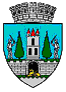 JUDEŢUL SATU MARECONSILIUL LOCAL AL MUNICIPIULUI SATU MAREHOTĂRÂREA nr. 369/29.09.2022privind aprobarea scoaterii din funcțiune în vederea demolării toaletei publice situată în Parcul UFO din municipiul Satu Mare Consiliul Local al Municipiului Satu Mare, Având în vedere sesizarea înregistrată la Primăria Municipiului Satu Mare sub nr. 28462/16.05.2022,Analizând proiectul de hotărâre înregistrat sub nr. 51747/14.09.2022, referatul de aprobare al inițiatorului înregistrat sub nr. 51749/14.09.2022, raportul de specialitate al Serviciului Patrimoniu Concesionări Închirieri înregistrat sub nr.51751/14.09.2022, raportul de specialitate al Serviciului Financiar Contabilitate înregistrat sub nr. 53819/23.09.2022, raportul de specialitate al Serviciului Juridic înregistrat sub nr. 53348/22.09.2022 și avizele comisiilor de specialitate ale Consiliului Local Satu Mare,Luând în considerare prevederile art. 87 alin. (5) art. 108 lit. e) și art. 361 alin.(2) și (3) din O.U.G. nr. 57/2019 privind Codul Administrativ cu modificările şi completările ulterioare, În conformitate cu:prevederile O.G. nr. 81/2003 privind reevaluarea și amortizarea activelor fixe aflate în patrimoniul instituțiilor publice, cu modificările și completările ulterioare,H.G. nr. 841/23.10.1995 privind procedurile de transmitere fără plată și de valorificare a bunurilor aparținând instituțiilor publice cu modificările și completările ulterioare,art. 2 al O.G. nr. 112/2000 pentru reglementarea scoaterii din funcțiune, casare și valorificare a activelor corporale ce alcătuiesc domeniul public al statului și al unităților administrativ-teritoriale, pct. III - Scoaterea din funcțiune și casarea mijloacelor fixe din H.G. nr.909/1997 pentru aprobarea Normelor metodologice de aplicare a Legii nr.15/1994 privind amortizarea capitalului imobilizat în active corporale și necorporale, modificată și completată prin O.G. nr. 54/1997, art. 20 alin. (1) lit. e), art. 23 alin. (2) lit. d), e), h) din Legea 273/2006 privind finanțele publice locale,Ținând seama de prevederile Legii privind normele de tehnică legislativă pentru elaborarea actelor normative nr. 24/2000, republicată, cu modificările şi completările ulterioare,În temeiul prevederilor art. 129 alin. (2) lit. c), ale art. 139 alin. (3) lit. g), precum şi ale art. 196 alin. (1) lit. a) din O.U.G. nr. 57/2019 privind Codul Administrativ cu modificările şi completările ulterioare,Adoptă prezenta,H O T Ă R Â R E:Art. 1. Se aprobă trecerea din domeniul public în domeniul privat al municipiul Satu Mare a imobilului cu număr de inventar 103016 și valoare de 32,623.64 lei, în suprafață de 32 mp, reprezentând clădire toaletă publică, imobil situat în municipiul Satu Mare, cartier Micro 17.Art. 2. Se aprobă scoaterea din funcțiune, casarea și demolarea conform prevederilor Hotărârii Guvernului României nr. 841/1995 privind procedurile de transmitere fără plată și de valorificare a bunurilor aparținând instituțiilor publice, a imobilului identificat la art. 1, întrucât clădirea este dezafectată și prezintă o stare avansată de degradare. Art. 3. Scoaterea din funcțiune a activelor fixe prevăzute la art. 1 va fi evidențiată în contabilitate, iar imobilul va fi radiat din inventarul bunurilor ce aparțin domeniului public și privat al UAT Satu Mare însușit prin H.C.L. nr.187/26.05.2022. Art. 4. Sumele rezultate din valorificarea materialelor provenite ca urmare a scoaterii din funcțiune și demolării construcției, după deducerea cheltuielilor aferente, se fac venit la bugetul local al municipiului Satu Mare.Art. 5. Cu ducerea la îndeplinire a prezentei hotărâri se încredințează Primarul Municipiului Satu Mare, Serviciul Patrimoniu, Concesionări, Închirieri și Serviciul Financiar Contabilitate .Art. 6. Prezenta hotărâre se comunică, prin intermediul Secretarului General al Municipiului Satu Mare, în termenul prevăzut de lege, Primarului Municipiului Satu Mare, Instituției Prefectului - Județul Satu Mare, Serviciului Patrimoniu, Concesionări, Închirieri și Serviciul Financiar Contabilitate.              Președinte de ședință,                                               Contrasemnează       Dohi-Trepszker Lilla Etelka                                         Secretar general,                                                                                          Mihaela Maria RacolțaPrezenta hotărâre a fost adoptată în ședința ordinară cu respectarea prevederilor art. 139 alin. (3) lit. g) din O.U.G. nr. 57/2019 privind Codul administrativ, cu modificările și completările ulterioare;Redactat în 5 exemplare originaleTotal consilieri în funcţie23Nr. total al consilierilor prezenţi20Nr. total al consilierilor absenţi3Voturi pentru20Voturi împotrivă0Abţineri0